Об утверждении Реестра 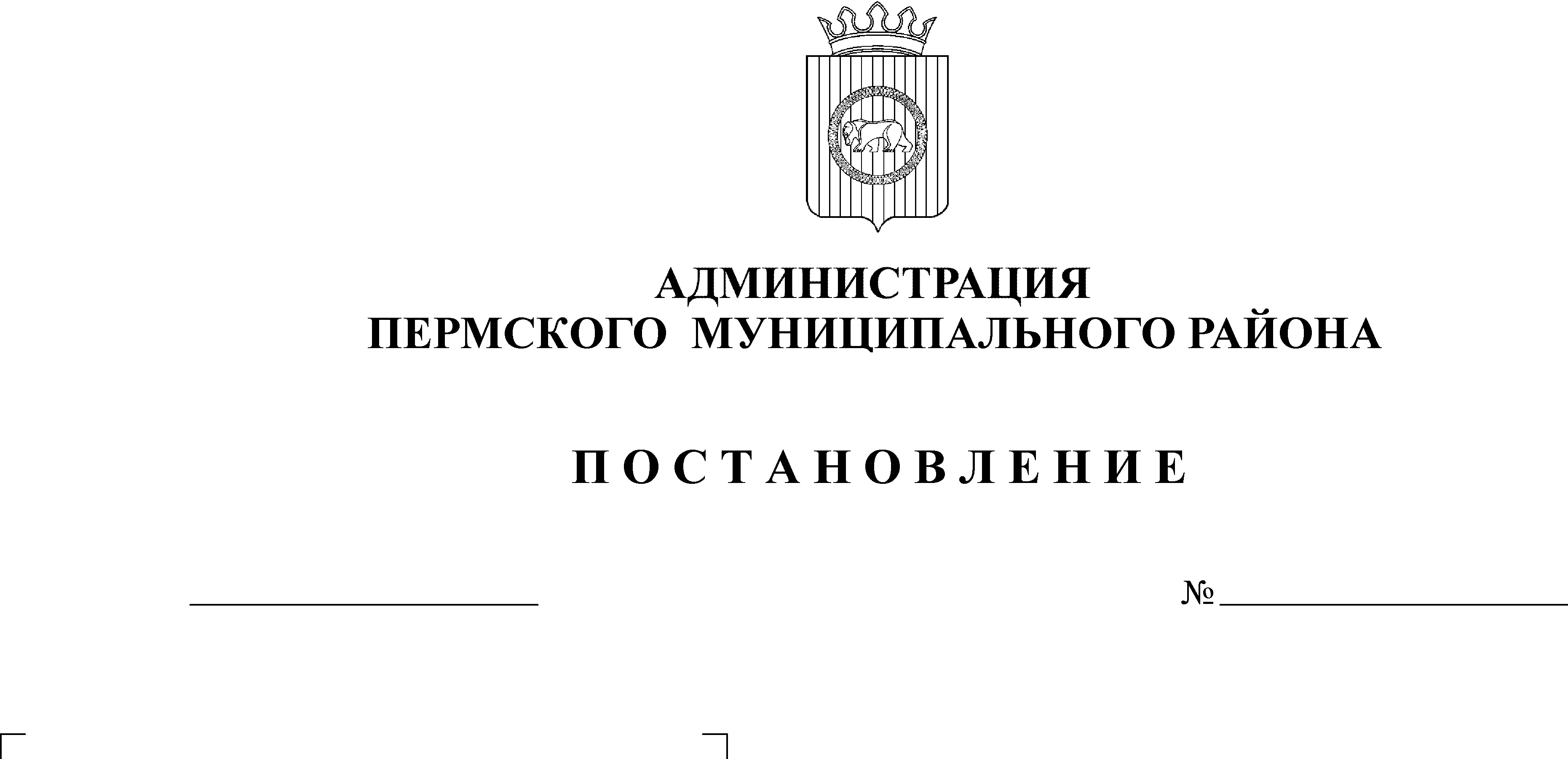 муниципальных услуг Пермского муниципального районаВ соответствии с  Федеральным законом Российской Федерации от 27 июля . № 210-ФЗ «Об организации предоставления государственных и муниципальных услуг», постановлением администрации Пермского муниципального района от 27 февраля . № 688 «Об утверждении порядка формирования и ведения реестра муниципальных услуг», в целях обеспечения физических и юридических лиц достоверной информацией о предоставляемых муниципальных услугах,Администрация Пермского муниципального района ПОСТАНОВЛЯЕТ:1. Утвердить Реестр муниципальных услуг Пермского муниципального района согласно приложению.2. Признать утратившим силу постановления администрации Пермского муниципального района:от 19.06.2012 г. № 1863 «Об утверждении Реестра муниципальных услуг Пермского муниципального района»;от 14.08.2013 г. № 2359 «О внесении изменений в постановление администрации Пермского муниципального района от 19.06.2012 г. № 1863»;от 04.06.2014 г. № 2284 «О внесении изменений в постановление администрации Пермского муниципального района от 19.06.2012 г. № 1863»;от 30.09.2014 г. № 4019 «О внесении изменений в Постановление администрации Пермского муниципального района от 19.06.2012 г. № 1863».3. Постановление вступает в силу с момента опубликования и распространяется на правоотношения, возникшие с 01.03.2015 года.4. Опубликовать настоящее постановление в информационном бюллетене муниципального образования «Пермский муниципальный район» и разместить  на официальном сайте Пермского муниципального района www.permraion.ru.  5. Контроль  исполнения постановления  возложить  на  заместителя  главы администрации муниципального района по социальному развитию    А.В. Цвикилевича.И.п. главы администрации 
муниципального района				 			В.П. ВагановПриложениеУТВЕРЖДЕНпостановлением администрациимуниципального районаот  08.05.2015  № 1016Реестр муниципальных услуг Пермского муниципального района№п/пНаименование муниципальной услугиОрган, предоставляющий муниципальную услугуКатегории потребителей муниципальной услугиЕдиницы измерения показателей объема муниципальной услугиИсточник финансирования муниципальной услугиНормативно-правовое основание предоставления услуги1234567ОбразованиеОбразованиеОбразованиеОбразованиеОбразованиеОбразованиеОбразование1Прием заявлений, постановка на учет и зачисление детей в муниципальные образовательные организации, реализующие образовательные программы дошкольного образованияУправление образования администрации Пермского муниципального районародители и законные представители несовершенно-летних гражданчеловекместный бюджет1. Конституция РФ;                                                                                                     2. Федеральный закон от 06.10.2003 г. № 131-ФЗ «Об общих принципах организации местного самоуправления в Российской Федерации»;                                                                                             3. Федеральный закон от 29.12.2012 г. № 273-ФЗ «Об образовании в Российской Федерации».                                                     2Выдача разрешения на прием ребенка, не достигшего возраста шести лет шести месяцев, в общеобразовательное учреждение, реализующее программу начального общего образованияУправление образования администрации Пермского муниципального районародители и законные представители несовершенно-летних гражданколичество выданных разрешенийместный бюджет1. Конституция РФ;                                                                                                                                      2. Федеральный закон от 06.10.2003 г. № 131-ФЗ «Об общих принципах организации местного самоуправления в Российской Федерации»;                                                                                                   3. Федеральный закон от 29.12.2012 г. № 273-ФЗ «Об образовании в Российской Федерации».                                                                  3Экспертная оценка последствий заключения договора аренды для обеспечения образования, воспитания, развития, отдыха, оздоровления детейУправление образования администрации Пермского муниципального районаюридические и физические лицаколичество выданных заключений по результатам экспертной оценки местный бюджет1. Конституция РФ;                                                                                                     2. Федеральный закон от 29.12.2012 г. № 273-ФЗ «Об образовании в Российской Федерации».                                      1233456674Назначение и предоставление за счет средств бюджета Пермского муниципального района выплат семьям, имеющим детей в возрасте от 3 до 5 летУправление образования администрации Пермского муниципального районаУправление образования администрации Пермского муниципального районародители и законные представители несовершеннолетних граждансемьяместный бюджетместный бюджет1. Закон Российской Федерации от 06.10.2003 г. № 131-ФЗ «Об общих принципах организации местного самоуправления в Российской Федерации»;2. Федеральный закон от 27.07.2006 г. №149-ФЗ «Об информации, информационных технологиях и о защите информации»;3. Федеральный закон от 27.07.2006 г. № 152-ФЗ «О персональных данных»;4. Федеральный закон от 29.12.2012 г. № 273-ФЗ «Об образовании в Российской Федерации»Архивное делоАрхивное делоАрхивное делоАрхивное делоАрхивное делоАрхивное делоАрхивное делоАрхивное делоАрхивное дело5Выдача архивных копий архивных документов, архивных выписок из архивных документов по запросам юридических и физических лицМКУ «Архив Пермского района»МКУ «Архив Пермского района»физические и юридические лицадокумент (архивная копия, архивная выписка)местный бюджет, краевой бюджетместный бюджет, краевой бюджет1. Федеральный закон от 22.10.2004 г. № 125-ФЗ «Об архивном деле в РФ»;                                                                                     2. Федеральный закон от 06.10.2003 г. № 131-ФЗ «Об общих принципах организации местного самоуправления в Российской Федерации»; 3. Федеральный закон от 02.05.2006 г. № 59-ФЗ «О порядке рассмотрения обращений граждан Российской Федерации»;                                                                  4. Приказ Министерства культуры и массовых коммуникаций Российской Федерации от 18.01.2007 г. № 19 «Об утверждении Правил организации хранения, комплектования, учёта и использования документов Архивного фонда Российской Федерации и других архивных документов в государственных и муниципальных архивах, музеях и библиотеках, организациях Российской академии наук».6Предоставление документов для исследователей в читальный зал архиваМКУ «Архив Пермского района»МКУ «Архив Пермского района»физические и юридические лицаколичество обращений (человек)местный бюджет, краевой бюджетместный бюджет, краевой бюджет1. Федеральный закон от 16.10.2003 г. № 131-ФЗ «Об общих принципах организации местного самоуправления в Российской Федерации»;2. Федеральный закон от 22.10.2004 г. № 125-ФЗ «Об архивном деле в Российской Федерации»;3. Федеральный закон от 02.05.2006 г. № 59-ФЗ «О порядке рассмотрения обращений граждан Российской Федерации»;4. Приказ Министерства культуры и массовых коммуникаций Российской Федерации от 18.01.2007 г. № 19 «Об утверждении Правил организации хранения, комплектования, учёта и использования документов Архивного фонда Российской Федерации и других архивных документов в государственных и муниципальных архивах, музеях и библиотеках, организациях Российской академии наук»;5. Приказ Министерства культуры Российской Федерации от 03.06.2013 г. № 635 «Об утверждении Порядка использования архивных документов в государственных и муниципальных архивах».7Предоставление архивных справокМКУ «Архив Пермского района»МКУ «Архив Пермского района»физические и юридические лицадокумент (архивная справка)местный бюджет, краевой бюджетместный бюджет, краевой бюджет1. Федеральный закон от 16.10.2003 г. № 131-ФЗ «Об общих принципах организации местного самоуправления в Российской Федерации»;2. Федеральный закон от 22.10.2004 г. № 125-ФЗ «Об архивном деле в Российской Федерации»;3. Федеральный закон от 02.05.2006 г. № 59-ФЗ «О порядке рассмотрения обращений граждан Российской Федерации»;4. Приказ Министерства культуры и массовых коммуникаций Российской Федерации от 18.01.2007 г. № 19 «Об утверждении Правил организации хранения, комплектования, учёта и использования документов Архивного фонда Российской Федерации и других архивных документов в государственных и муниципальных архивах, музеях и библиотеках, организациях Российской академии наук».8Предоставление копий правовых актов Администрация Пермского муниципального района Администрация Пермского муниципального района физические и юридические лицадокумент местный бюджетместный бюджет1. Федеральный закон от 16.10.2003 г. № 131-ФЗ «Об общих принципах организации местного самоуправления в Российской Федерации»;2. Федеральный закон от 02.05.2006 г. № 59-ФЗ «О порядке рассмотрения обращений граждан Российской Федерации».Земельные отношенияЗемельные отношенияЗемельные отношенияЗемельные отношенияЗемельные отношенияЗемельные отношенияЗемельные отношенияЗемельные отношенияЗемельные отношения9Перевод земель или земельных участков из категорий «земель промышленности, энергетики, транспорта, связи, радиовещания, телевидения, информатики, земель для обеспечения космической деятельности, земель обороны, безопасности и земель иного специального назначения Пермского края», «земель особо охраняемых территорий и объектов Пермского края» в категорию «земель сельскохозяйственного назначения», отнесение (уточнение) категории земель или земельных участковКомитет имущественных отношений администрации Пермского муниципального районаКомитет имущественных отношений администрации Пермского муниципального районафизические и юридические лицаколичество земельных участков местный бюджетместный бюджет1. Гражданский кодекс РФ;2. Федеральный закон от 04.10.2003 г. № 131-ФЗ «Об общих принципах организации местного самоуправления в Российской Федерации»;3. Федеральный закон от 02.05.2006 г. № 59-ФЗ «О порядке рассмотрения обращений граждан Российской Федерации»;4. Земельный кодекс РФ;5. Федеральный закон от 21.12.2004 г. № 172-ФЗ «О переводе земель или земельных участков из одной категории в другую».Имущественные отношенияИмущественные отношенияИмущественные отношенияИмущественные отношенияИмущественные отношенияИмущественные отношенияИмущественные отношенияИмущественные отношенияИмущественные отношения10Предоставление в собственность муниципального имуществаКомитет имущественных отношений администрации Пермского муниципального районаКомитет имущественных отношений администрации Пермского муниципального районафизические и юридические лицаколичество заключенных договоровместный бюджетместный бюджетФедеральный закон от 06.10.2003 г. № 131-ФЗ «Об общих принципах организации местного самоуправления в Российской Федерации»;Федеральный закон от 21.12.2001 г. № 178-ФЗ «О приватизации государственного и муниципального имущества»;Федеральный закон от 22.07.2008 г. № 159-ФЗ «Об особенностях отчуждения недвижимого имущества, находящегося в государственной собственности субъектов Российской Федерации или в муниципальной собственности и арендуемого субъектами малого и среднего предпринимательства, и о внесении изменений в отдельные законодательные акты Российской Федерации»;Постановление Правительства РФ от 12.08.2002 г. № 585 «Об утверждении Положения об организации продажи государственного или муниципального имущества на аукционе и Положения об организации продажи находящихся в государственной или муниципальной собственности акций открытых акционерных обществ на специализированном аукционе»;Постановление Правительства РФ от 22.07.2002 г. № 549 «Об утверждении Положений об организации продажи государственного или муниципального имущества посредством публичного предложения и без объявления цены»;Решение Земского Собрания Пермского муниципального района от 28.03.2013 г. № 337 «Об утверждении Положения о приватизации муниципального имущества Пермского муниципального района»;Решение Земского Собрания Пермского муниципального района от 28.08.2008 г. № 696 «Об утверждении Положения о порядке управления и распоряжения муниципальной собственностью Пермского муниципального района».11Предоставление в аренду муниципального имуществаКомитет имущественных отношений администрации Пермского муниципального районаКомитет имущественных отношений администрации Пермского муниципального районафизические и юридические лицаколичество заключенных договоровместный бюджетместный бюджетГражданский кодекс РФ;Федеральный закон от 06.10.2003 г. № 131-ФЗ «Об общих принципах организации местного самоуправления в Российской Федерации»;Приказ Федеральной антимонопольной службы от 10.02.2010 г. № 67 «О порядке проведения конкурсов или аукционов на право заключения договоров аренды, договоров безвозмездного пользования, договоров доверительного управления имуществом, иных договоров, предусматривающих переход прав владения и (или) пользования в отношении государственного или муниципального имущества, и перечне видов имущества, в отношении которого заключение указанных договоров может осуществляться путем проведения торгов в форме конкурса»;Решение Земского Собрания Пермского муниципального района от 29.03.2012 г. № 253 «Об утверждении Положения об аренде муниципального имущества».12Предоставление в безвозмездное пользование муниципального имуществаКомитет имущественных отношений администрации Пермского муниципального районаКомитет имущественных отношений администрации Пермского муниципального районафизические и юридические лицаколичество заключенных договоровместный бюджетместный бюджетГражданский кодекс РФ;Федеральный закон от 06.10.2003 г. № 131-ФЗ «Об общих принципах организации местного самоуправления в Российской Федерации»;Федеральный закон от 26.07.2006 г. № 135-ФЗ «О защите конкуренции»;Решение Земского Собрания Пермского муниципального района от 28.08.2008 г. № 696 «Об утверждении Положения о порядке управления и распоряжения муниципальной собственностью Пермского муниципального района».13Предоставление выписки из реестра муниципального имуществаКомитет имущественных отношений администрации Пермского муниципального районаКомитет имущественных отношений администрации Пермского муниципального районафизические и юридические лицаколичество выданных выписокместный бюджетместный бюджет1. Конституция РФ;2. Федеральный закон от 06.10.2003 г. № 131-ФЗ «Об общих принципах организации местного самоуправления в Российской Федерации»;3. Приказ Минэкономразвития РФ от 30.08.2011 г. № 424 «Об утверждении Порядка ведения органами местного самоуправления реестров муниципального имущества».Социальное обслуживание, социальная поддержка Социальное обслуживание, социальная поддержка Социальное обслуживание, социальная поддержка Социальное обслуживание, социальная поддержка Социальное обслуживание, социальная поддержка Социальное обслуживание, социальная поддержка Социальное обслуживание, социальная поддержка Социальное обслуживание, социальная поддержка Социальное обслуживание, социальная поддержка 14Выдача свидетельств  молодым семьям на получение социальной выплаты для улучшения жилищных условий Финансово-экономическое управление администрации Пермского муниципального районамолодые семьи,  проживающие и зарегистрирован-ные на территории Пермского района, в том числе неполные молодые семьи, состоящие из 1 молодого родителя и 1 и более детеймолодые семьи,  проживающие и зарегистрирован-ные на территории Пермского района, в том числе неполные молодые семьи, состоящие из 1 молодого родителя и 1 и более детейсемьяфедераль-ный, краевой и местный  бюджетфедераль-ный, краевой и местный  бюджет1. Постановление Правительства РФ от 17.12.2010 г. № 1050  «О федеральной целевой программе «Жилище» на 2011-2015 годы»;                                                                                                    2. Постановление Правительства Пермского края  от 01.04.2014 г. № 215-п  «О реализации мероприятий подпрограммы 1 «Государственная социальная поддержка семей и детей» государственной программы «Семья и дети Пермского края», утвержденной Постановлением Правительства  Пермского края от 03.10.2013 г.  №1322-п; 3.Постановление администрации Пермского муниципального района от 25.10.2013 г. № 3166 «Об утверждении муниципальной программы «Улучшение жилищных условий граждан, проживающих в Пермском муниципальном районе» на 2014-2016 годы» (в редакции постановления администрации Пермского муниципального района от 31.12.2014 г. № 5825);4. Постановление администрации муниципального района от 19.11.2014 г. № 4795 «Об утверждении Порядка предоставления молодым семьям социальных выплат на приобретение (строительство) жилья и их использования».15Выдача жилищного сертификата на предоставление субсидии   на приобретение (строительство) жилого помещения ветеранам, инвалидам и семьям, имеющим детей-инвалидов, нуждающихся в улучшении жилищных условийФинансово-экономическое управление администрации Пермского муниципального районаветераны, инвалиды и семьи, имеющие детей-инвалидов проживающие на территории Пермского муниципального района  ветераны, инвалиды и семьи, имеющие детей-инвалидов проживающие на территории Пермского муниципального района  человекфедераль-ный бюджетфедераль-ный бюджет1. Федеральный закон от 12.01.1995 г. № 5-ФЗ  «О ветеранах»;                                                                  2. Федеральный закон от 24.11.1995 г. № 181-ФЗ  «О социальной защите инвалидов в Российской Федерации»;                                                                                    3. Указ Президента РФ от 07.05.2008 г. № 714 «Об обеспечении жильем ветеранов Великой Отечественной Войны 1941-1945 годов»;                                                                                                            4. Постановление Правительства Пермского края от 02.03.2007 г. № 21-п (ред. от 19.05.2011 г.) «Об утверждении Порядка предоставления мер социальной поддержки по обеспечению жильем ветеранов, инвалидов и семей, имеющих детей-инвалидов, нуждающихся в улучшении жилищных условий»;                                                                                                                        5. Постановление администрации Пермского муниципального района от 24.05.2010 г. № 716 «Об организации работы по выдаче жилищных сертификатов на территории Пермского муниципального района отдельным льготным категориям граждан, нуждающимся в улучшении жилищных условий» (в ред. от 25.06.2012 г. № 1889) . 16Выдача краевого жилищного сертификата  о выделении субсидии на приобретение (строительство) жилого помещения реабилитированным лицам, имеющим инвалидность и являющимся пенсионерами, и проживающим совместно членам их семей, состоящим на учете в качестве нуждающихся в жилом помещении и имеющим право на обеспечение жилым помещениемФинансово-экономическое управление администрации Пермского муниципального районареабилитирован-ные лица, имеющие инвалидность или являющиеся пенсионерами, проживающие на территории Пермского муниципального районареабилитирован-ные лица, имеющие инвалидность или являющиеся пенсионерами, проживающие на территории Пермского муниципального районачеловеккраевой бюджеткраевой бюджет1. Закон Пермского края от 09.07.2012 г. № 71-ПК «О наделении органов местного самоуправления отдельными государственными полномочиями по обеспечению жилыми помещениями реабилитированных лиц, имеющих инвалидность или являющихся пенсионерами, и проживающих совместно членов их семей»;                                                                                                                  2. Постановление Правительства Пермского края от 21.11.2012 г. № 1324-п «Об утверждении Порядка предоставления субсидий (ЕДВ) на приобретение (строительство) жилого помещения реабилитированным лицам, имеющим инвалидность или являющимся пенсионерами, и проживающим совместно членам их семей и порядка предоставления и расходования субвенций из регионального фонда компенсаций на осуществление отдельных государственных полномочий по обеспечению жилыми помещениями реабилитированных лиц, имеющих инвалидность или являющихся пенсионерами, и проживающих совместно членов их семей».17Предоставление социальной выплаты и единовременной выплаты молодым учителям на приобретение жилого помещения или объекта долевого строительстваФинансово-экономическое управление администрации Пермского муниципального районамолодые учителя или молодые учителя и члены их семей, с которыми заключен соответствующий трудовой договор по основному месту работы в должности «учитель» в образовательной организации Пермского краямолодые учителя или молодые учителя и члены их семей, с которыми заключен соответствующий трудовой договор по основному месту работы в должности «учитель» в образовательной организации Пермского краягражданин, семьякраевой бюджеткраевой бюджетПостановление Правительства Пермского края от 12.03.2014 г. № 146-п «Об утверждении Порядка предоставления иных межбюджетных трансфертов из бюджета Пермского края бюджетам муниципальных районов (городских округов) Пермского края на реализацию мероприятия «Улучшение жилищных условий молодых учителей» в 2014 году,  Правил предоставления социальной выплаты и единовременной выплаты молодым учителям в рамках реализации мероприятия «Улучшение жилищных условий молодых учителей» на 2014 - 2016 годы».18Предоставление  социальной выплаты на строительство (приобретение)  жилья гражданам, проживающим в сельской местности, в том числе молодым семьям и молодым специалистамФинансово-экономическое управление администрации Пермского муниципального районаграждане, проживающие на территории Пермского муниципального района, в том числе молодые семьи и молодые специалисты не старше 35 летграждане, проживающие на территории Пермского муниципального района, в том числе молодые семьи и молодые специалисты не старше 35 летсемья, гражданинфедераль-ный, краевой и местный  бюджетфедераль-ный, краевой и местный  бюджет1. Постановление Правительства РФ от 15.07.2013 г. № 598 «О федеральной целевой программе «Устойчивое развитие сельских территорий на 2014-2017 годы и на период до 2020 года»;2. Порядок предоставления субсидий бюджетам муниципальных образований Пермского края из бюджета Пермского края на реализацию приоритетного регионального проекта «Устойчивое развитие сельских территорий», утвержденный  Постановлением  Правительства Пермского края от 29.11.2013 г. № 1664-п «Об утверждении порядков предоставления субсидий бюджетам муниципальных образований Пермского края из бюджета Пермского края на реализацию инвестиционных проектов и приоритетных региональных проектов»; 3. Постановление администрации Пермского муниципального района от 25.10.2013 г. № 3166 «Об утверждении муниципальной программы «Улучшение жилищных условий граждан, проживающих в Пермском муниципальном районе» на 2014-2016 годы» (в редакции постановления администрации Пермского муниципального района от 31.12.2014 г. № 5825);4. Постановление администрации муниципального района от 18.11.2014 г. № 4787 «Об утверждении Порядка предоставления социальных выплат на строительство (приобретение) жилья гражданам, в том числе молодым семьям и молодым специалистам, проживающим в Пермском муниципальном районе».Жилищно-коммунальное хозяйствоЖилищно-коммунальное хозяйствоЖилищно-коммунальное хозяйствоЖилищно-коммунальное хозяйствоЖилищно-коммунальное хозяйствоЖилищно-коммунальное хозяйствоЖилищно-коммунальное хозяйствоЖилищно-коммунальное хозяйствоЖилищно-коммунальное хозяйство19Предоставление информации о порядке предоставления жилищно-коммунальных услуг населениюМКУ Управление благоустройством Пермского  районаМКУ Управление благоустройством Пермского  районафизические и юридические лицаколичество обращений и количество ответов направлен-ных заявителям  местный бюджетместный бюджет1.Жилищный кодекс РФ;                                                                                                                                                                            2. Федеральный закон от 06.10.2003 г. № 131-ФЗ «Об общих принципах организации местного самоуправления в Российской Федерации»; 
 3. Постановление Правительства РФ от 23.05.2006 г. № 307 «О порядке предоставления  коммунальных услуг гражданам»;                                                            4.Постановление Правительства РФ от 06.05.2011 г. № 354 «О предоставлении коммунальных услуг собственникам и пользователям помещений в многоквартирных домах и жилых домов»;                                                                                                 5. Постановление Правительства РФ от 13.08.2006 г. № 491 «Об утверждении Правил содержания общего имущества в многоквартирном доме и Правил изменения размера платы за содержание и ремонт жилого помещения в случае оказания услуг и выполнения работ по управлению, содержанию и ремонту общего имущества в многоквартирном доме ненадлежащего качества и (или) с перерывами, превышающими установленную продолжительность».20Признание жилых помещений непригодными для проживания Администрация Пермского муниципального района Администрация Пермского муниципального района физические и юридические лицаколичество выданных актов и заключенийместный бюджетместный бюджет1. Жилищный кодекс РФ;                                                                                           2. Федеральный закон от 06.10.2003 г. № 131-ФЗ «Об общих принципах организации местного самоуправления в Российской Федерации»; 3. Постановление Правительства РФ от 28.01.2006 г. № 47 в редакции от 08.04.2013 г.№ 311 «Об утверждении положения о признании помещения жилым помещением, жилого помещения непригодным для проживания и многоквартирного дома аварийным  и подлежащим сносу или реконструкции»;                 4. Постановление  администрации Пермского муниципального района от 05.04.2012 г. № 1186 «Об утверждении Состава Межведомственной комиссии о признании помещения жилым помещением, жилого помещения непригодным для проживания и многоквартирного дома аварийным и подлежащим сносу или реконструкции». 21Прием документов и выдача решений о переводе или об отказе в переводе жилого помещения в нежилое или нежилого помещения в жилое помещение Комитет имущественных отношений администрации Пермского муниципального районаКомитет имущественных отношений администрации Пермского муниципального районафизические и юридические лицаколичество разрешенийместный бюджетместный бюджет1. Жилищный кодекс РФ;                                                      2. Федеральный закон от 06.10.2003 г. № 131-ФЗ «Об общих принципах организации местного самоуправления в Российской Федерации». 22Прием заявлений и выдача документов о согласовании переустройства и (или) перепланировки жилого помещения Комитет имущественных отношений администрации Пермского муниципального районаКомитет имущественных отношений администрации Пермского муниципального районафизические и юридические лицаколичество выданных решенийместный бюджетместный бюджет1. Жилищный кодекс РФ;                                                      2. Федеральный закон от 06.10.2003 г. № 131-ФЗ «Об общих принципах организации местного самоуправления в Российской Федерации». Дорожное хозяйство и транспортДорожное хозяйство и транспортДорожное хозяйство и транспортДорожное хозяйство и транспортДорожное хозяйство и транспортДорожное хозяйство и транспортДорожное хозяйство и транспортДорожное хозяйство и транспортДорожное хозяйство и транспорт23Выдача специального разрешения на движение по автомобильным дорогам транспортного средства, осуществляющего перевозки тяжеловесных и (или) крупногабаритных грузовМКУ Управление благоустройством Пермского районаМКУ Управление благоустройством Пермского районафизические и юридические лицаколичество выданных разрешенийместный бюджетместный бюджет1. Федеральный закон от 06.10.2003 г. № 131-ФЗ «Об общих принципах организации местного самоуправления в Российской Федерации»;                                                                                                                               2. Федеральный закон Российской Федерации от 08.11.2007 г. № 257-ФЗ «Об автомобильных дорогах и о дорожной  деятельности в Российской Федерации и о внесении изменений в отдельные законодательные акты Российской Федерации»;
3. Постановление Правительства РФ от 14.02.2009 г. № 112  «Об утверждении правил перевозки пассажиров и багажа автомобильным транспортом и городским наземным электрическим транспортом»;                                                                                    4.  Приказ Минтранса России от 24.07.2012 г. № 258 «Об утверждении Порядка выдачи специального разрешения на движение по автомобильным дорогам транспортного средства, осуществляющего перевозки тяжеловесных и (или) крупногабаритных грузов»;                                                                                                            5. Инструкция по перевозке крупногабаритных и тяжеловесных грузов автомобильным транспортом по дорогам РФ, утвержденной Министерством транспорта РФ 27.05.1996 г.24Предоставление пользователям автомобильных дорог местного значения информации о состоянии автомобильных дорогМКУ Управление благоустройством Пермского районаМКУ Управление благоустройством Пермского районафизические и юридические лицаколичество обращенийместный бюджетместный бюджет1. Федеральный закон от 06.10.2003 г. № 131-ФЗ «Об общих принципах организации местного самоуправления в Российской Федерации»;                                                                                                                             2. Федеральный закон от 10.12.1995 г. №196-ФЗ «О безопасности дорожного движения»;                                              
3. Постановление Администрации Пермского муниципального района от15.01.2014 г. № 59«Об утверждении перечня муниципальных автомобильных дорог  и искусственных сооружений на них Пермского муниципального района»;
4. Решение Земского собрания Пермского муниципального района Пермского края от 23.09.2010 г. № 101 «Об утверждении Положения об осуществлении дорожной деятельности и использовании автомобильных дорог Пермского муниципального района».     25Утверждение паспортов новых (действующих) районных пригородных автобусных маршрутов и согласование паспортов новых (действующих) межмуниципальных пригородных (междугородных) автобусных маршрутовМКУ Управление благоустройством Пермского районаМКУ Управление благоустройством Пермского районафизические и юридические лицаколичество паспортов автобусных маршрутовместный бюджетместный бюджет1. Федеральный закон  от06.10.2003 г. № 131-ФЗ «Об общих принципах организации местного самоуправления в Российской Федерации»;                                                                                                                  2. Закон Пермского края от 12.10.2006 г. № 19-КЗ «Об основах организации транспортного обслуживания населения на территории Пермского края»;                                                                                                                          3. Постановление Правительства Пермского края от 27.04.2007 г. № 78-п «Об утверждении Порядка организации транспортного обслуживания населения и регулирования тарифов на перевозки пассажиров и багажа на краевых и межмуниципальных автобусных маршрутах»;                                                                                            4. Решение Земского Собрания Пермского муниципального района от 29.04.2014 г. № 442 «Об утверждении порядка транспортного обслуживания населения между поселениями и создание условий для предоставления транспортных услуг населению в границах Пермского муниципального района».Архитектура и градостроительствоАрхитектура и градостроительствоАрхитектура и градостроительствоАрхитектура и градостроительствоАрхитектура и градостроительствоАрхитектура и градостроительствоАрхитектура и градостроительствоАрхитектура и градостроительствоАрхитектура и градостроительство26Выдача разрешений на строительство, реконструкцию объектов капитального строительстваКомитет имущественных отношений администрации Пермского муниципального районаКомитет имущественных отношений администрации Пермского муниципального районафизические и юридические лицаколичество разрешенийместный бюджетместный бюджетГрадостроительный кодекс РФ                 27Выдача разрешений на ввод объекта капитального строительства в эксплуатацию Комитет имущественных отношений администрации Пермского муниципального районаКомитет имущественных отношений администрации Пермского муниципального районафизические и юридические лицаколичество разрешенийместный бюджетместный бюджет Градостроительный кодекс РФ                    28Выдача разрешения на установку и эксплуатацию рекламной конструкцииКомитет имущественных отношений администрации Пермского муниципального районаКомитет имущественных отношений администрации Пермского муниципального районафизические и юридические лицаколичество разрешенийместный бюджетместный бюджет1. Федеральный закон от 06.10.2003 г. № 131-ФЗ «Об общих принципах организации местного самоуправления в Российской Федерации»;2. Федеральный закон от 13.03.2006 г. № 38-ФЗ «О рекламе»;3. Решение Земского Собрания Пермского муниципального района от 29.04.2014 г. № 441 «Об утверждении Положения о порядке размещения рекламных конструкций на территории Пермского муниципального района».29Выдача градостроительных планов земельных участковКомитет имущественных отношений администрации Пермского муниципального районаКомитет имущественных отношений администрации Пермского муниципального районафизические и юридические лицаколичество градостроительных плановместный бюджетместный бюджет1.  Градостроительный кодекс РФ;2. Федеральный закон от 06.10.2003 г. № 131-ФЗ «Об общих принципах организации местного самоуправления в Российской Федерации»;3. Постановление администрации Пермского муниципального района от 15.12.2011 г. № 4303 «Порядок подготовки, утверждения, регистрации и выдачи градостроительного плана земельного участка».30Утверждение документации по планировке территорииКомитет имущественных отношений администрации Пермского муниципального районаКомитет имущественных отношений администрации Пермского муниципального районафизические и юридические лицаколичество утвержден-ных проектов планировки территории, и проектов межевания территорииместный бюджетместный бюджет1. Федеральный закон от 06.10.2003 г. № 131-ФЗ «Об общих принципах организации местного самоуправления в Российской Федерации»;2. Градостроительный кодекс РФ.31Предоставление сведений, содержащихся в информационной системе обеспечения градостроительной деятельности (ИСОГД)Комитет имущественных отношений администрации Пермского муниципального районаКомитет имущественных отношений администрации Пермского муниципального районафизические и юридические лицаколичество выписок, документовместный бюджетместный бюджетГрадостроительный кодекс РФ; Федеральный законот 06.10.2003 г. № 131-ФЗ «Об общих принципах организации местного самоуправления в Российской Федерации»;ПостановлениеПравительства Российской Федерации от 09.06.2006 г. № 363 «Об информационном обеспечении градостроительной деятельности»;4.ПриказМинистерства регионального развития Российской Федерации от 30.08.2007 г. № 85 «Об утверждении документов по ведению информационной системы обеспечения градостроительной деятельности».ПриродопользованиеПриродопользованиеПриродопользованиеПриродопользованиеПриродопользованиеПриродопользованиеПриродопользованиеПриродопользованиеПриродопользование32Регистрация заявлений о проведении общественной экологической экспертизыМКУ Управление благоустройством Пермского районаМКУ Управление благоустройством Пермского районафизические и юридические лицаколичество обращенийместный бюджетместный бюджет1. Федеральный закон от 10.01.2002 г. № 7-ФЗ «Об охране окружающей среды»;                                                                                                                              2. Федеральный закон от 23.11.1995 г. №-174-ФЗ «Об экологической экспертизе». Регулирование предпринимательской деятельностиРегулирование предпринимательской деятельностиРегулирование предпринимательской деятельностиРегулирование предпринимательской деятельностиРегулирование предпринимательской деятельностиРегулирование предпринимательской деятельностиРегулирование предпринимательской деятельностиРегулирование предпринимательской деятельностиРегулирование предпринимательской деятельности33Формирование реестра получателей государственной поддержки сельскохозяйственного производстваУправление сельского хозяйства, продовольствия и закупок Пермского муниципального районаУправление сельского хозяйства, продовольствия и закупок Пермского муниципального районасельскохозяйственные товаропроизводители (юридические лица, физические лица, за исключением личных подсобных хозяйств)количество заявокколичество заявокместный бюджет1. Федеральный Закон от 06.10.2003 г. № 131-ФЗ «Об общих принципах организации местного самоуправления в Российской Федерации»;                                                                   2. Федеральный Закон от 11.06.2003 г. № 74-ФЗ «О крестьянском (фермерском) хозяйстве»;                                        3. Федеральный Закон от 08.12.1995 г. № 193-ФЗ «О сельскохозяйственной кооперации»;                                                 4. Закон Пермского края от 07.06.2013 г. № 209-ПК «О передаче органам местного самоуправления Пермского края отдельных государственных полномочий по поддержке сельскохозяйственного производства»;5. Постановление Правительства Пермского края от 03.10.2013 г. № 1320-п «Развитие сельского хозяйства и устойчивое развитие сельских территорий в Пермском крае»;                                                                                                  6. Приказ Минсельхоза Пермского края от 05.04.2013 г. № СЭД-25-01.1-02-46 «Об утверждении Положения о порядке ведения реестра получателей государственной поддержки сельскохозяйственного производства».34Предоставление мер государственной поддержки субъектам малых форм хозяйствования в агропромышленном комплексе Пермского муниципального района Управление сельского хозяйства, продовольствия и закупок Пермского муниципального районаУправление сельского хозяйства, продовольствия и закупок Пермского муниципального районафизические лица (ЛПХ, КФХ, ИП)количество заявок краевой, местный бюджеткраевой, местный бюджет1. Постановление Правительства Пермского края от 25.07.2013 г. № 980-п «Об утверждении прядка предоставления мер государственной поддержки в рамках реализации отдельных мероприятий муниципальных программ развития малых форм хозяйствования, в том чисел за счет средств, источником финансового обеспечения которых являются субсидии из федерального бюджета»;2. Постановление Правительства Пермского края от 28.08.2013 г. № 1154-п «Об утверждении Порядка предоставления субсидий бюджетам муниципальных районов (городских округов) Пермского края из бюджета Пермского края, в целях софинансирования мероприятий по поддержке сельскохозяйственных потребительских кооперативов и потребительских обществ, поддержке низкоэффективных сельскохозяйственных товаропроизводителей, прочих мероприятий по развитию личных подсобных хозяйств и крестьянских (фермерских) хозяйств, развитию инфраструктуры и логистическому обеспечению, Правил предоставления поддержки в рамках реализации отдельных мероприятий муниципальных программ развития сельского хозяйства»;3. Постановление администрации Пермского муниципального района от 25.10.2013 г.  № 3165 «Об утверждении  муниципальной программы «Сельского хозяйства Пермского муниципального района на 2014-2016 годы».35Предоставление субсидий субъектам малого и среднего предпринимательстваФинансово-экономическое управление администрации Пермского муниципального районаФинансово-экономическое управление администрации Пермского муниципального районаюридические лица и индивидуальные предпринимателиколичество заявокфедераль-ный
краевой и местный бюджетыфедераль-ный
краевой и местный бюджеты1. Федеральный закон от 06.10.2003 г. № 131-ФЗ «Об общих принципах организации местного самоуправления в Российской Федерации»;2. Постановление Правительства Пермского края от 03.10.2013 г. №1325-п  «Об утверждении государственной программы Пермского края «Экономическое развитие и инновационная экономика»;3. Постановление администрации Пермского муниципального района от 25.06.2014 г. № 2529 «Об утверждении Положения о порядке и условиях предоставления субсидий на возмещение части затрат, связанных с началом предпринимательской деятельности» (в редакции постановлений администрации Пермского муниципального района от 18.08.2014 г. № 3437, от 09.12.2014 г. № 5198); 4. Постановление администрации Пермского муниципального района от 25.06.2014 г. № 2534 «Об утверждении Положения о порядке и условиях предоставления субсидий на возмещение части затрат субъектам малого и среднего предпринимательства, связанных с организацией групп дневного времяпрепровождения детей дошкольного возраста и иных подобных им видов деятельности по уходу и присмотру за детьми» (в редакции постановлений администрации Пермского муниципального района  от 18.08.2014 г. № 3439, от12.12.2014 г. № 5215);5.Постановление администрации Пермского муниципального района от 25.06.2014 г. № 2530 «Об утверждении  Положения о порядке и условиях предоставления субсидий на возмещение части затрат, связанных с уплатой субъектами малого и среднего предпринимательства  процентов по инвестиционным кредитам,  привлеченным в российских кредитных организа-циях» (в редакции постановлений администрации Пермского муниципального района  от 18.08.2014 г. № 3436, от 24.12.2014 г. № 5314);6. Постановление администрации Пермского муниципального района от 25.06.2014 г. № 2535 «Об утверждении Положения о порядке и условиях предоставления субсидий на возмещение части затрат, связанных с уплатой субъектами малого и среднего предпринимательства первого взноса (аванса) при заключении договора лизинга оборудования, включая затраты на монтаж оборудования, на возмещение части затрат, связанных с уплатой субъектами малого и среднего предпринимательства лизинговых платежей по договорам лизинга оборудования, включая затраты на монтаж оборудования» (в редакции постановлений администрации Пермского муниципального района  от 18.08.2014 г. № 3435, от  09.12.2014 г. № 5197);7. Постановление администрации Пермского муниципального района от 25.06.2014 г. № 2533 «Об утверждении Положения о порядке и условиях предоставления субсидий на возмещение части затрат, связанных с оплатой субъектами малого и среднего предпринимательства, в том числе участниками инновационных территориальных кластеров, приобретения оборудования, включая затраты на монтаж оборудования, в целях создания и(или) развития, и(или) модернизации производства товаров» (в редакции постановления администрации Пермского муниципального района от 09.12.2014 г. № 5196).36Выдача разрешений на право организации розничных рынковФинансово-экономическое управление администрации Пермского муниципального районаФинансово-экономическое управление администрации Пермского муниципального районаюридические лицаколичество разрешений местный бюджетместный бюджет1. Федеральный закон от 06.10.2003 г. № 131-ФЗ «Об общих принципах организации местного самоуправления в Российской Федерации»;                                                                                                                    2. Постановление Правительства Российской Федерации от 10.03.2007 г. № 148 «Об утверждении Правил выдачи разрешений на право организации розничного рынка»;                  3. Закон Пермского края от 04.07.2007 г. № 63-ПК «О розничных рынках на территории Пермского края»;4. Постановление главы Пермского муниципального района от 25.07.2007 г. № 2572 «О возложении полномочий по выдаче разрешений на право организации розничного рынка».Культура, работа с молодежью Культура, работа с молодежью Культура, работа с молодежью Культура, работа с молодежью Культура, работа с молодежью Культура, работа с молодежью Культура, работа с молодежью Культура, работа с молодежью Культура, работа с молодежью 37Рассмотрение жалоб и заявлений несовершеннолетних, их родителей (законных представителей) и иных лиц, связанных с нарушением или ограничением прав и законных интересов несовершеннолетнихАдминистрация Пермского муниципального районаАдминистрация Пермского муниципального районанесовершеннолетние дети и их родители (законные представители)человекчеловеккраевой бюджет1. Федеральный Закон от 06.10.2003 г. № 131-ФЗ «Об общих принципах организации местного самоуправления в Российской Федерации»;                                                                                                                                       2. Федеральный Закон от 24.06.1999 г. №120-ФЗ «Об основах системы профилактики безнадзорности и правонарушений несовершеннолетних»;                                                                                 3. Федеральный закон от 02.05.2006 г. № 59-ФЗ «О порядке рассмотрения обращений граждан Российской Федерации»;                                                                                                      4. Закон Пермской области от 05.09.2005 г. № 2441-539 «О комиссиях по делам несовершеннолетних и защите их прав».38Помощь в трудовом и бытовом устройстве несовершеннолетних, освобожденных из учреждений уголовно-исполнительной системы либо вернувшихся из специальных учебно-воспитательных учрежденийАдминистрация Пермского муниципального районаАдминистрация Пермского муниципального районанесовершеннолетние дети и их родители (законные представители)человеккраевой бюджеткраевой бюджет1. Федеральный Закон от 24.06.1999 г. №120-ФЗ «Об основах системы профилактики безнадзорности и правонарушений несовершеннолетних»;                                                                            2. Закон Пермской области от 05.09.2005 г.№ 2441-539 «О комиссиях по делам несовершеннолетних и защите их прав».